REQUERIMENTO Nº 1025/2018Requer informações sobre a Lei 3768/2015 que Proíbe a venda e o uso do cerol e ou substancias cortantes para aplicação nas linhas destinadas a empinar papagaios, pipas e similares no âmbito municipal no Município.Senhor Presidente,Senhores Vereadores, CONSIDERANDO que; por toda a cidade percebemos a presença de crianças e adolescentes soltando pipas e papagaios; CONSIDERANDO que; aumenta a preocupação de ciclistas motociclistas e pedestres com as linhas cortantes; CONSIDERANDO que; muitas pessoas já se tornaram vitimas e vítimas fatais de linhas cortantes;REQUEIRO que, nos termos do Art. 10, Inciso X, da Lei Orgânica do município de Santa Bárbara d’Oeste, combinado com o Art. 63, Inciso IX, do mesmo diploma legal, seja oficiado o Excelentíssimo Senhor Prefeito Municipal para que encaminhe a esta Casa de Leis as seguintes informações: 1º) Foi feito algum trabalho de informação ou conscientização nos estabelecimentos comerciais sobre a lei municipal 3768/2015? A ) se sim, quando?  b) e quais os comércios que foram informados da lei ?2º) Desde a aprovação da lei quantos estabelecimentos passaram por fiscalização ? a) Se sim quais?  b) Se não por quê?3º)  Foram feitas campanhas de esclarecimento à população por parte do poder executivo sobre os perigos representados pelo uso do cerol ou substancias cortantes? a) se sim quantas?  b) onde foram realizadas?  C) se não, por quê ?                     4º) Algum comércio foi autuado por descumprir a lei no município ?5º) Algum menor foi flagrado soltando papagaios, pipas ou similares com cerol ou substancias cortantes e o pais receberam a multa ? 6º) Como é a abordagem da secretaria municipal de segurança, trânsito e defesa Civil quando encontram crianças, adolescentes e maiores de idade fazendo uso indevido de substancias cortantes ?7º)  Quantos materiais já foram recolhidos por apresentarem o uso do cerol e ou substâncias cortantes para aplicação nas linhas destinadas a empinar pipas papagaios e similares ?8º) Alguma ocorrência foi registrada no município com substância cortante desde que a lei entrou em vigor ? a ) se sim quando, data e local?Plenário “Dr. Tancredo Neves”, em  30 de  julho de 2.018.Celso Ávila-vereador-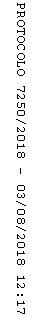 